Ashbrooke Sports Club Limited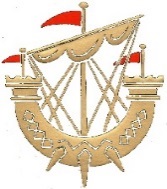 Registered Company Number 04034415 Registered Charity Number 1087978West Lawn, Sunderland, SR2 7HHTel: 0191 5284536, Email: ashbrooksports.membership.comNOTICE OF THE ANNUAL GENERAL MEETINGNOTICE is given that the annual general meeting of the Company will be held on the 25th of May 2022 at 7pm in the Ditchburn Room for the following purposes:1. To receive the Trustees report relating to the financial statement forthe year ended 31st  March 20212. To appoint/re-appoint Director/Trustees in accordance with theMemorandum of Association and Articles of Association of theCompanyAll paid up members of Ashbrooke Sports Club are allowed to attend thismeeting.Time permitting, a general forum will take place after the above to discussother matters than the above, however, in order to allow the Trustees toanswer these questions as accurately as possible please address all suchquestions in writing to the Secretary either at the office or by email(info@ashbrookesports.org) to be received no later than 1pm on Friday 20th May 2022.Note:A member is entitled to appoint another person as that member’s proxy toexercise all or any of that members rights to attend and to speak at themeeting. To be effective a proxy form, fully completed, must be lodged withthe Company at the office, Ashbrooke Sports Club, West Lawn, Sunderland.SR2 7HH no later than 1pm on Friday 20th May 2022.Anne PageSecretaryAshbrooke Sports Club Ltd.